CURSO 2018-2019LISTADO DE MATERIAL INDIVIDUAL INFANTIL 3 AÑOSCURSO 2018-19LISTADO DE MATERIAL INDIVIDUAL  INFANTIL 4 AÑOSCURSO 2018-19LISTADO DE MATERIAL INDIVIDUAL INFANTIL 5 AÑOS COLEGIOUNA BOLSA CON ROPA DE RECAMBIOUNA TOALLA DE TOCADOR CON UNA CINTA PARA PODER COLGARLAUN VASO DE PLÁSTICO CON ASAUNA CAJA GRANDE DE PAÑUELOS DE PAPELUN PAQUETE DE TOALLITAS HÚMEDASTODO MARCADO CON EL NOMBRE DEL NIÑO/A CON LETRA MAYÚSCULAMATEMÁTICAS ACTIVAS 3 AÑOS.   S.M.                                        ISBN  9788467592269RELIGIÓN CATÓLICA 3 AÑOS. TOBIH COMPACT. Editorial EDEBÉ                                                ISBN 978 84 683 0987 3LOS LIBROS DEBEN TRAERSE DENTRO DE UNA BOLSA CON EL NOMBRE PUESTO SOLAMENTE EN LA BOLSA, NO EN LOS LIBROSMATERIAL FUNGIBLE Y FOTOCOPIAS40 €En concepto de material fungible (lápiz, colores, folios… y fotocopias ) se ha de pagar en BANTIERRA en el número de cuenta:            ES85   3191  0365  11 5262327710¡IMPORTANTE!: COLOCAD EN EL INGRESO NOMBRE Y APELLIDOS, ASÍ COMO EL CURSO DEL NIÑO.TODO ESTE MATERIAL DEBE TRAERSE EL SEGUNDO DÍA DE CLASE DE SEPTIEMBRE. COLEGIOUNA BOLSA CON ROPA DE RECAMBIOUNA TOALLA DE TOCADOR CON UNA CINTA PARA PODER COLGARLAUN VASO DE PLÁSTICO CON ASAUNA CAJA GRANDE DE PAÑUELOS DE PAPELUN PAQUETE DE TOALLITAS HÚMEDASTODO MARCADO CON EL NOMBRE DEL NIÑO/A CON LETRA MAYÚSCULARELIGIÓN CATÓLICA 4 AÑOS. TOBIH COMPACT. Editorial EDEBÉ                                                    ISBN 978 84 683 0988 0MATEMÁTICAS ACTIVAS 4 AÑOS.   S.M.                                        ISBN  9788467592276LOS LIBROS DEBEN TRAERSE DENTRO DE UNA BOLSA CON EL NOMBRE PUESTO SOLAMENTE EN LA BOLSA, NO EN LOS LIBROSMATERIAL FUNGIBLE Y FOTOCOPIAS€En concepto de material fungible (lápiz, colores, folios… y fotocopias ) se ha de pagar en BANTIERRA en el número de cuenta:     ES85   3191  0365  11 5262327710¡IMPORTANTE!: COLOCAD EN EL INGRESO NOMBRE Y APELLIDOS, ASÍ COMO EL CURSO DEL NIÑO.TODO ESTE MATERIAL DEBE TRAERSE EL SEGUNDO DÍA DE CLASE DE SEPTIEMBRE. COLEGIOUNA TOALLA DE TOCADOR CON UNA CINTA PARA PODER COLGARLAUN VASO DE PLÁSTICO CON ASA O UNA BOTELLA PEQUEÑA PARA AGUAUNA CAJA GRANDE DE PAÑUELOS DE PAPELUN PAQUETE DE TOALLITAS HÚMEDASTODO MARCADO CON EL NOMBRE DEL NIÑO/A CON LETRA MAYÚSCULARELIGIÓN CATÓLICA 5 AÑOS. TOBIH COMPACT. Editorial EDEBÉ                                                    ISBN 978 84 683 0989 7MATEMÁTICAS ACTIVAS 5 AÑOS.   S.M.                                        ISBN  9788467592283LOS LIBROS DEBEN TRAERSE DENTRO DE UNA BOLSA CON EL NOMBRE PUESTO SOLAMENTE EN LA BOLSA, NO EN LOS LIBROSMATERIAL FUNGIBLE Y FOTOCOPIAS€En concepto de material fungible (lápiz, colores, folios… y fotocopias ) se ha de pagar en BANTIERRA en el número de cuenta:              ES85 3191  0365  11 5262327710¡IMPORTANTE!: COLOCAD EN EL INGRESO NOMBRE Y APELLIDOS, ASÍ COMO EL CURSO DEL NIÑO.TODO ESTE MATERIAL DEBE TRAERSE EL SEGUNDO DÍA DE CLASE DE SEPTIEMBRE.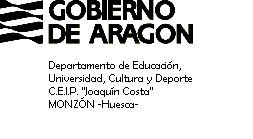 